Appendix 2NBT WDES DATA 2021/22All NBT workforce data is the trust position as at 31 March 2022.NBT ProfileTable: All NBT staff by disability category 2020/21 & 2021/22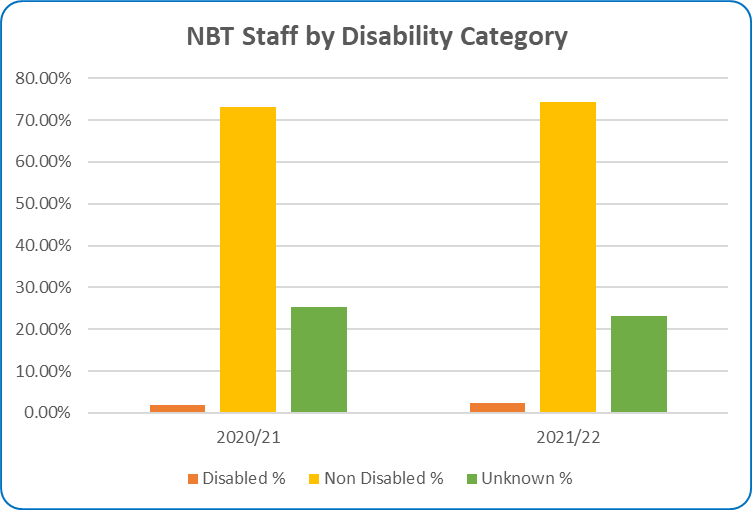 Chart: All NBT staff by disability category 2020/21 & 2021/22Metric 1- Percentage of staff in AfC pay-bands or medical and dental subgroups and very senior managers (including Executive Board members) compared with the percentage of staff in the overall workforce. There was an increase between 2020/21 and 2021/22 in staff at some grades identifying as having a disability, including bands 2,3,5,6,7,8b, all medical grades (except senior medical managers) and non-executive director level.NBT Trust WideTable: All NBT staff by disability category and job gradeTable: All NBT staff by disability category and job gradeTable: All NBT staff by disability category and job gradeTable: All NBT staff by disability category and job gradeTable: All NBT staff by disability category and job gradeTable: All NBT staff by disability category and job gradeMetric 2 Relative likelihood of non-disabled staff compared to Disabled staff being appointed from shortlisting across all posts.The relative likelihood of non-disabled staff being appointed after shortlisting compared to Disabled staff across all posts in 2021/22 was 1.18 this was a slight improvement from the 2020/21 figure of 1.38Table: Number and Percentage of Staff appointed after shortlisting by disability status – 2021/22Table: Number and Percentage of Staff appointed after shortlisting by disability status – 2020/21Metric 3 Relative likelihood of Disabled staff compared to non-disabled staff entering the formal capability process, as measured by entry into the formal capability procedure. The Relative likelihood of Disabled staff entering the formal capability process compared to non-disabled staff, as measured by entry into the formal capability procedure for 2021/22 is 5.08, this is an improvement from 2020/21 when the figure was 7.09.Table: Number and Percentage of Staff in formal capability process after shortlisting by disability status – 2021/22Metric 4 - Harassmenta) Percentage of Disabled staff compared to non-disabled staff experiencing harassment, bullying or abuse from: i. Patients/Service users, their relatives or other members of the public Table: staff experiencing harassment, bullying or abuse from patients/service users, their relatives or other members of the public.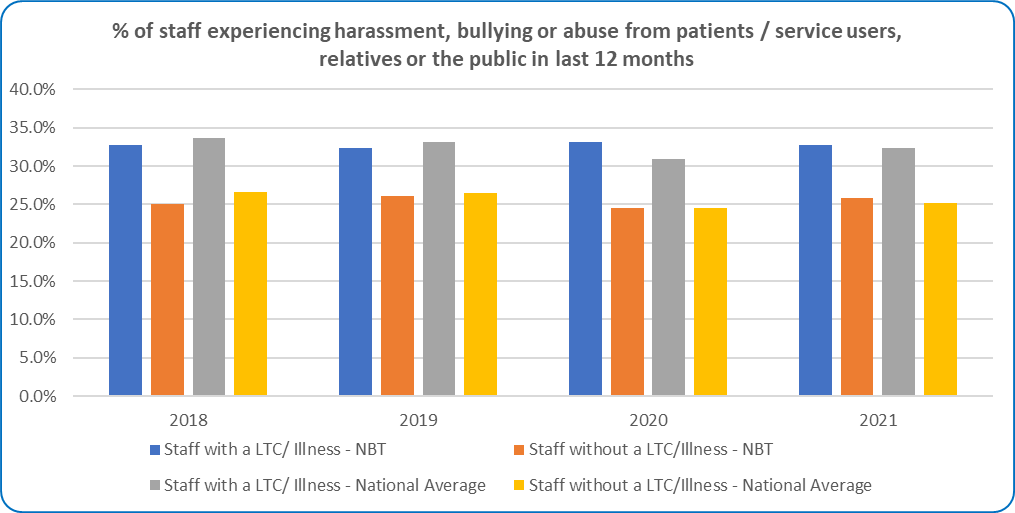 Chart: staff experiencing harassment, bullying or abuse from patients/service users, their relatives or other members of the public.ii. Managers Table: staff experiencing harassment, bullying or abuse from Managers.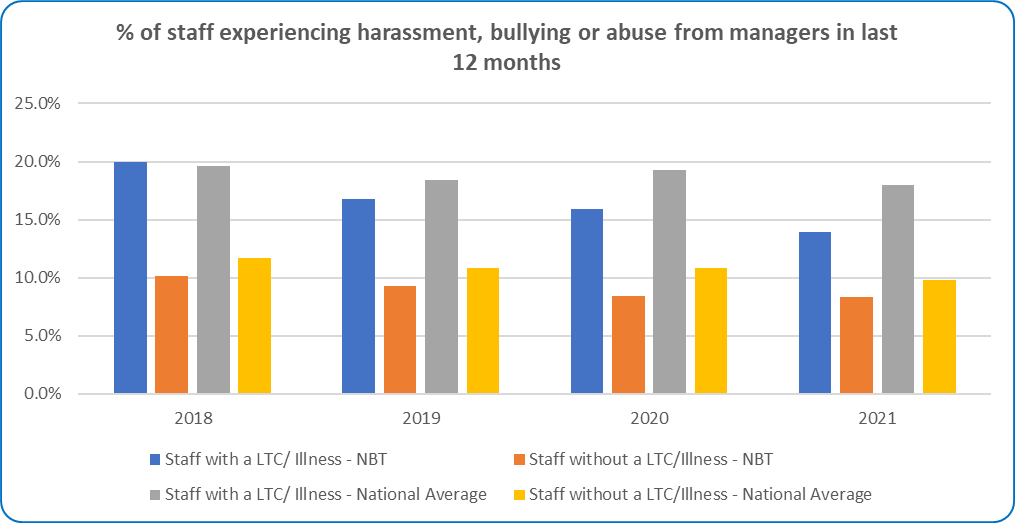 Chart: staff experiencing harassment, bullying or abuse from Managers.iii. Other colleagues Table: staff experiencing harassment, bullying or abuse from other colleagues.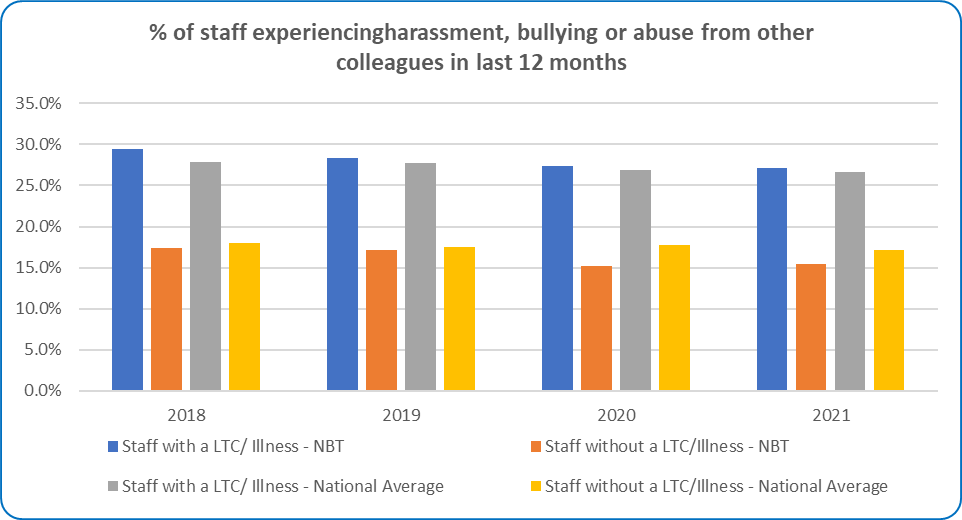 Chart: staff experiencing harassment, bullying or abuse from other colleagues.b) Percentage of Disabled staff compared to non-disabled staff saying that the last time they experienced harassment, bullying or abuse at work, they or a colleague reported it Table: staff who experienced harassment, bullying or abuse from other colleagues and reported it.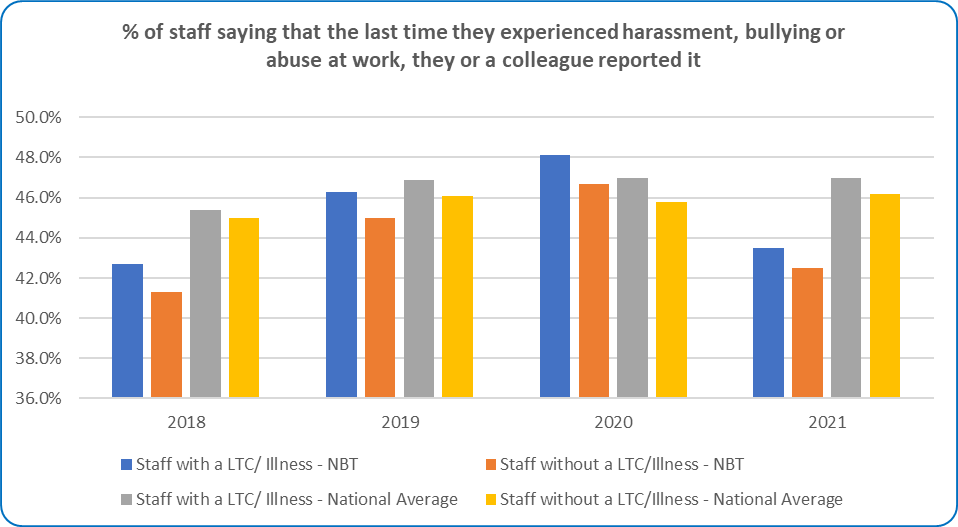 Chart: staff who experienced harassment, bullying or abuse from other colleagues and reported it.Metric 5 - Percentage of Disabled staff compared to non-disabled staff believing that the Trust provides equal opportunities for career progression or promotion. Table: Percentage of staff who believe that their organisation provides equal opportunities for career progression or promotion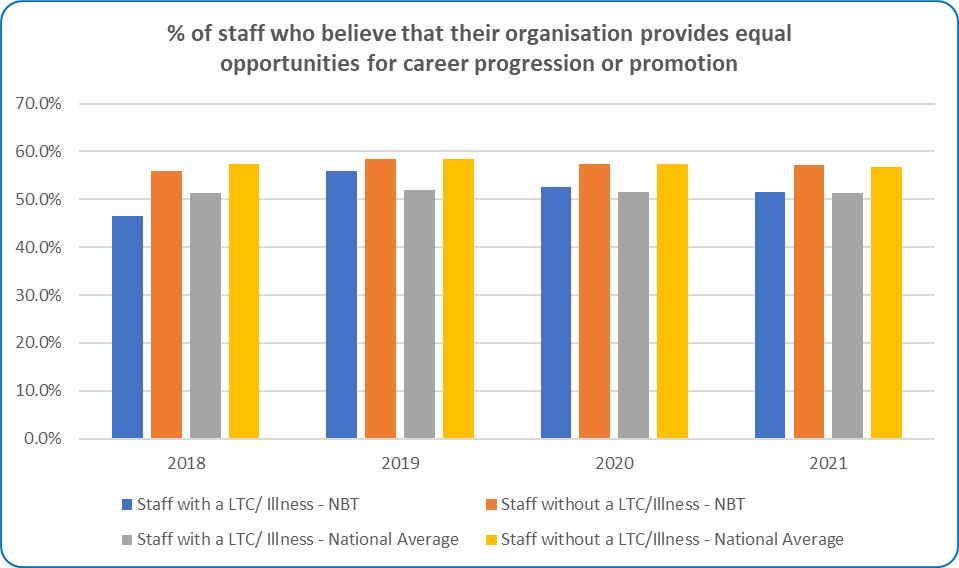 Chart: Percentage of staff who believe that their organisation provides equal opportunities for career progression or promotionMetric 6 - Percentage of Disabled staff compared to non-disabled staff saying that they have felt pressure from their manager to come to work, despite not feeling well enough to perform their duties. Table: Metric 6 Percentage of Disabled staff compared to non-disabled staff saying that they have felt pressure from their manager to come to work, despite not feeling well enough to perform their duties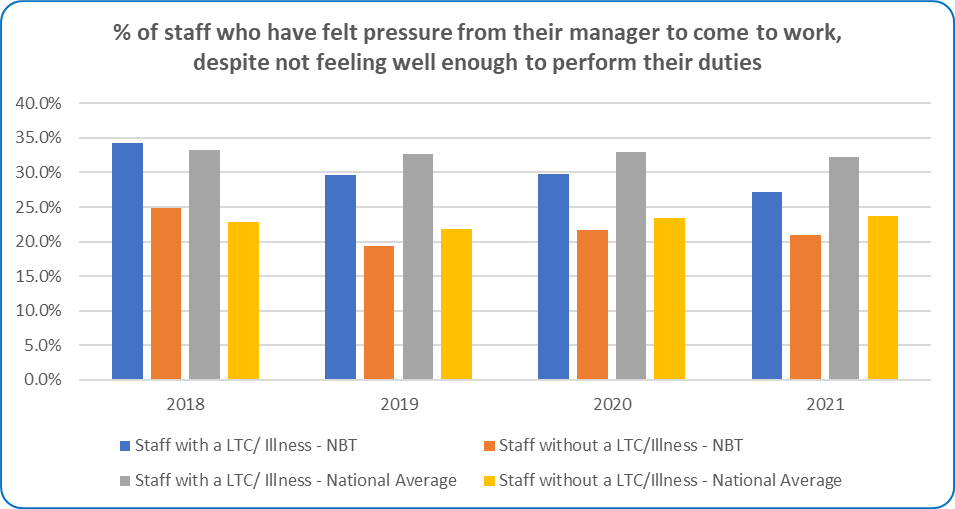 Chart: Metric 6 Percentage of Disabled staff compared to non-disabled staff saying that they have felt pressure from their manager to come to work, despite not feeling well enough to perform their dutiesMetric 7 - Percentage of Disabled staff compared to non-disabled staff saying that they are satisfied with the extent to which their organisation values their work. Table: Metric 7 Satisfaction with the extent to which their organisation values their work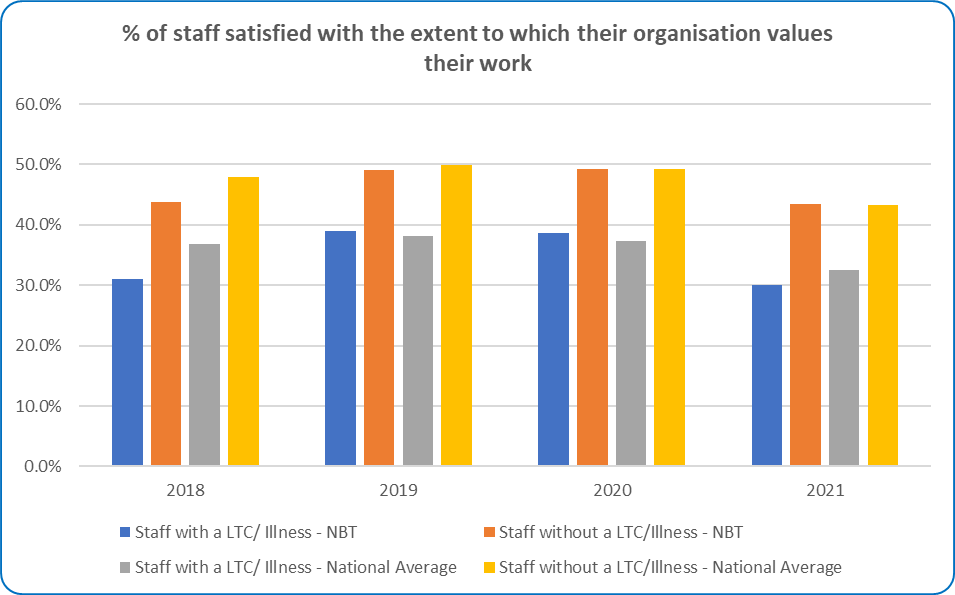 Chart: Metric 7 Satisfaction with the extent to which their organisation values their workMetric 8 - Percentage of Disabled staff saying that their employer has made adequate adjustment(s) to enable them to carry out their work. Table: Metric 8 Adequate Adjustments for disabled staff NBT & National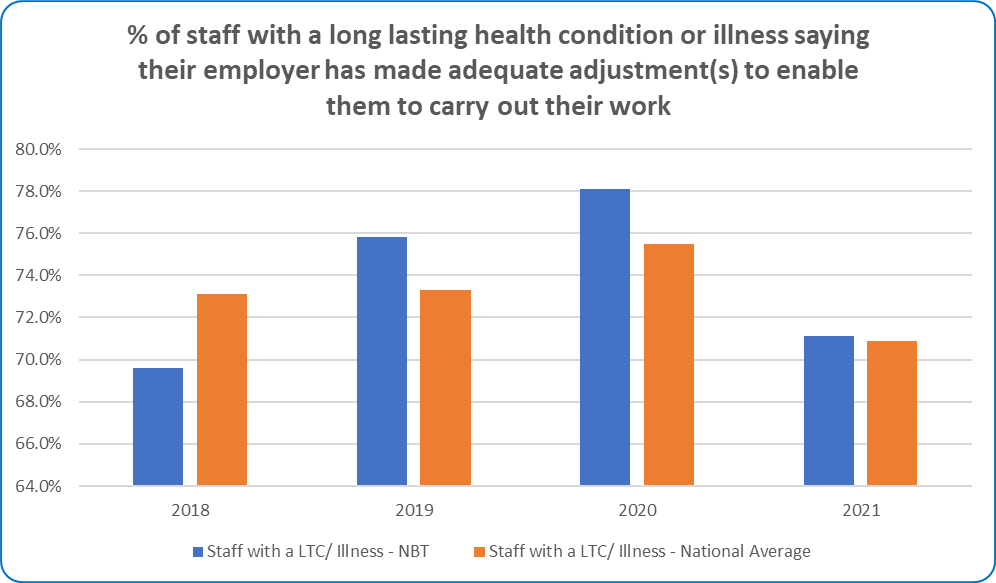 Chart: Metric 8 Adequate Adjustments for disabled staff NBT & NationalMetric 9 – Engagementa) The staff engagement score for Disabled staff, compared to non-disabled staff. Staff engagement score (0-10)Table: Staff Engagement Score (0-10) Average Score by Disability Category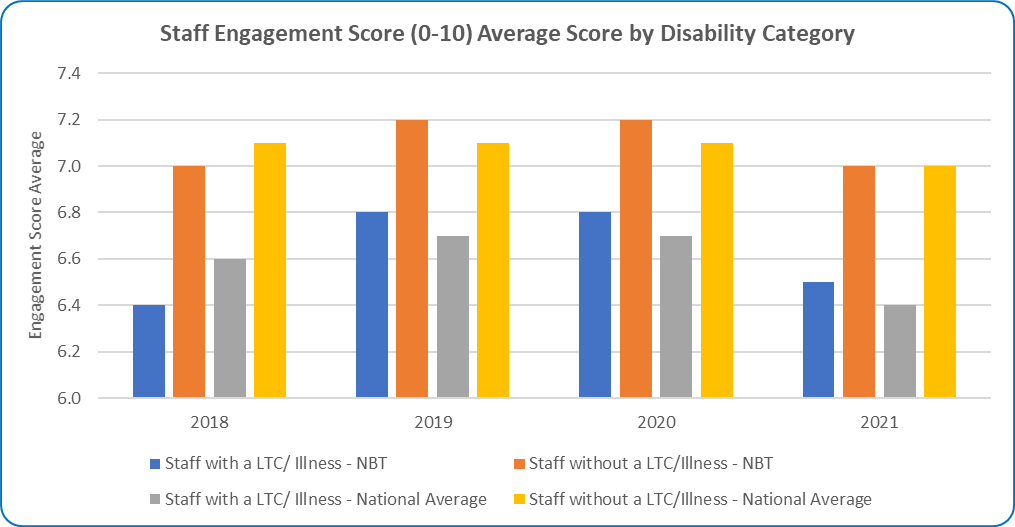 Chart: Staff Engagement Score (0-10) Average Score by Disability Categoryb) Has your Trust taken action to facilitate the voices of Disabled staff in your organisation to be heard? Yes Disabled/Neurodiverse staff have their own WhatsApp Groups to share information in addition to direct emails. Disabled/Neurodiverse staff contributed to the development of various initiatives including the development of the MY Appraisal framework, where direct feedback from consultation at  a staff network meeting was used to amend the draft template and to provide guidance and signposting to reasonable adjustment passports. Disabled/Neurodiverse staff have been invited to be involved in helping a range of activities, with a small number of volunteers helping to organise activities for events such as  a.           International Autism Awareness Week b.           Mental Health Awareness Week Theme: Kindness?  c.           NHS Equality and Human Rights Week  d.           World Mental Health Day e.           Disability History Month Starts f.            World AIDS Day g.           International Day for Disabled People Metric 10 - Percentage difference between the organisation’s Board voting membership and its organisation’s overall workforce, disaggregated: Table: NBT Board Members by disability category and voting rights – 2021/22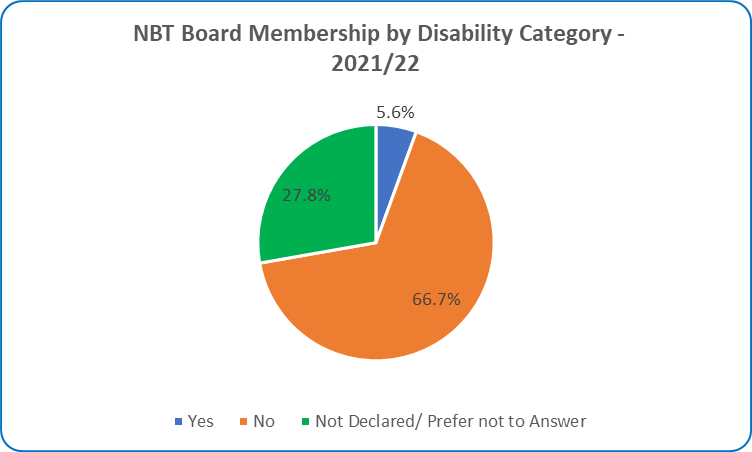 Chart: NBT Board Members by disability category– 2021/22Table: NBT Board Members by disability category and voting rights – 2020/21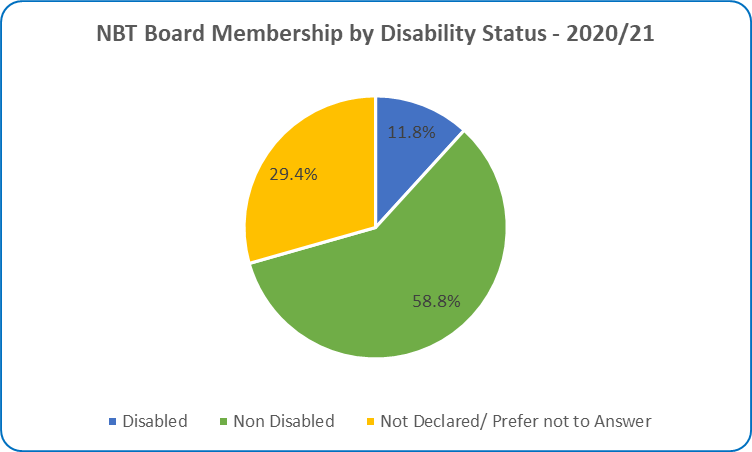 Chart: NBT Board Members by disability category– 2020/21NBT Staff Disability Category and GroupThere was an increase in staff identifying as having a disability between 2020/21 and 2021/22 across the majority of staff groups. Table: All NBT staff by disability category and Staff Group – 2020/21 & 2021/22Table: All NBT staff by disability category and Staff Group – 2020/21 & 2021/22Division ViewsAnaesthesia, Surgery, Critical & Renal DivisionTable: Anaesthesia, Surgery, Critical & Renal Division staff by disability category and job gradeTable: Anaesthesia, Surgery, Critical & Renal Division staff by disability category and job gradeCore Clinical ServicesTable: Core Clinical Services Division staff by disability category and job gradeTable: Core Clinical Services Division staff by disability category and job gradeMedicine DivisionTable: Medicine Division staff by disability category and job gradeTable: Medicine Division staff by disability category and job gradeNeurosciences & Musculoskeletal DivisionTable: Neurosciences & Musculoskeletal Division staff by disability category and job gradeTable: Neurosciences & Musculoskeletal Division staff by disability category and job gradeWomen’s and Children’s Health Table: Women’s and Children’s Health Division staff by disability category and job gradeTable: Women’s and Children’s Health Division staff by disability category and job gradeFacilitiesTable: Facilities Division staff by disability category and job gradeTable: Facilities Division staff by disability category and job gradeCorporate DivisionsTable: NBT Corporate Division staff by disability category and job gradeTable: NBT Corporate Division staff by disability category and job gradeFinancial YearDisabled Head CountDisabled %Non Disabled Head CountNon Disabled %Unknown Head CountUnknown %Head Count Total2020/211711.79%699573.02%241325.19%95792021/222332.44%709774.37%221323.19%9543AFC 2020/21GradeDisabled %Non Disabled %Unknown %Band 22.01%72.89%25.11%Band 32.16%77.10%20.74%Band 44.73%68.63%26.64%Band 51.57%78.04%20.40%Band 61.45%75.60%22.95%Band 70.69%69.53%29.78%Band 8a1.28%63.25%35.47%Band 8b1.06%80.85%18.09%Band 8c0.00%61.90%38.10%Band 8d4.00%84.00%12.00%Band 96.25%62.50%31.25%Medical & Dental 2020/21Consultant0.00%59.42%40.58%Consultant - of Which SMM0.00%0.00%100.00%Non-Consultant Career Grade1.79%55.36%42.86%Trainee Grades0.27%65.15%34.58%Exec 2020/21VSM11.11%66.67%22.22%Other0.60%85.03%14.37%Total1.79%73.02%25.19%AFC 2021/22GradeDisabled %Non Disabled %Unknown %Band 23.20%73.77%23.03%Band 32.81%76.65%20.54%Band 42.64%73.49%23.87%Band 51.74%77.04%21.21%Band 61.94%77.33%20.73%Band 71.93%71.14%26.93%Band 8a1.17%64.84%33.98%Band 8b3.92%78.43%17.65%Band 8c0.00%76.00%24.00%Band 8d0.00%85.19%14.81%Band 95.88%64.71%29.41%Medical & Dental 2021/22Consultant0.80%61.52%37.68%Consultant - of which SMM0.00%50.00%50.00%Non Consultant Career Grade5.45%56.36%38.18%Trainee Grades5.16%78.45%16.39%Exec 2021/22VSM0.00%88.89%11.11%Non-Exec Director10.00%50.00%40.00%Total2.44%74.37%23.19%Disability StatusShortlistedAppointed% AppointedNo5293136325.8%Unknown/Not Stated1355540.7%Yes49610821.8%Total5924152625.8%Disability StatusShortlistedAppointed% Appointed No5344124023.2%Unknown/Not Stated25516564.7%Yes3465816.8%Financial YearDisabled Non Disabled Unknown / Not StatedGrand TotalEmployees Entering Performance Assessment182323NBT Staff Total 233709722139543Percentage of Staff Total in Performance Assessment7.73%0.03%0.14%0.24%Disability Category2018201920202021Staff with a LTC/ Illness - NBT32.7%32.4%33.2%32.7%Staff without a LTC/Illness - NBT25.1%26.1%24.5%25.8%Staff with a LTC/ Illness - National Average33.6%33.2%30.9%32.4%Staff without a LTC/Illness - National Average26.6%26.5%24.5%25.2%Disability Category2018201920202021Staff with a LTC/ Illness - NBT20.0%16.8%15.9%13.9%Staff without a LTC/Illness - NBT10.1%9.3%8.4%8.3%Staff with a LTC/ Illness - National Average19.6%18.4%19.3%18.0%Staff without a LTC/Illness - National Average11.7%10.8%10.8%9.8%Disability Category2018201920202021Staff with a LTC/ Illness - NBT29.4%28.3%27.4%27.1%Staff without a LTC/Illness - NBT17.4%17.1%15.2%15.4%Staff with a LTC/ Illness - National Average27.8%27.7%26.9%26.6%Staff without a LTC/Illness - National Average18.0%17.5%17.8%17.1%Disability Category2018201920202021Staff with a LTC/ Illness - NBT42.7%46.3%48.1%43.5%Staff without a LTC/Illness - NBT41.3%45.0%46.7%42.5%Staff with a LTC/ Illness - National Average45.4%46.9%47.0%47.0%Staff without a LTC/Illness - National Average45.0%46.1%45.8%46.2%Disability Category2018201920202021Staff with a LTC/ Illness - NBT46.5%56.0%52.6%51.6%Staff without a LTC/Illness - NBT56.0%58.4%57.3%57.1%Staff with a LTC/ Illness - National Average51.3%51.9%51.6%51.4%Staff without a LTC/Illness - National Average57.4%58.4%57.4%56.8%Disability Category2018201920202021Staff with a LTC/ Illness - NBT34.3%29.6%29.8%27.2%Staff without a LTC/Illness - NBT24.8%19.3%21.7%21.0%Staff with a LTC/ Illness - National Average33.3%32.7%33.0%32.2%Staff without a LTC/Illness - National Average22.8%21.8%23.4%23.7%Disability Category2018201920202021Staff with a LTC/ Illness - NBT31.1%39.0%38.6%30.0%Staff without a LTC/Illness - NBT43.7%49.1%49.2%43.4%Staff with a LTC/ Illness - National Average36.8%38.1%37.4%32.6%Staff without a LTC/Illness - National Average47.9%49.9%49.3%43.3%Disability Category2018201920202021Staff with a LTC/ Illness - NBT69.6%75.8%78.1%71.1%Staff with a LTC/ Illness - National Average73.1%73.3%75.5%70.9%Disability Category2018201920202021Staff with a LTC/ Illness - NBT6.46.86.86.5Staff without a LTC/Illness - NBT7.07.27.27.0Staff with a LTC/ Illness - National Average6.66.76.76.4Staff without a LTC/Illness - National Average7.17.17.17.0Disability CategoryNon-voting VotingBoard TotalYes11No3912Not Declared/ Prefer not to Answer235Grand Total51318Disability CategoryNon-voting VotingBoard TotalDisabled022Non Disabled3710Not Declared/ Prefer not to Answer235Grand Total512172020/21Staff GroupDisabledNon DisabledUnknownAdd Prof Scientific and Technic1.00%78.26%20.74%Additional Clinical Services1.98%77.56%20.46%Administrative and Clerical2.89%76.64%20.46%Allied Health Professionals3.61%70.59%25.81%Estates and Ancillary1.40%64.53%34.07%Healthcare Scientists0.24%67.48%32.28%Medical and Dental0.28%64.91%34.81%Nursing and Midwifery Registered0.82%75.07%24.11%Students28.57%37.14%34.29%Total1.79%73.02%25.19%2021/22Staff GroupDisabledNon DisabledUnknownAdd Prof Scientific and Technic2.40%76.00%21.60%Additional Clinical Services1.75%79.64%18.61%Administrative and Clerical4.43%76.55%19.01%Allied Health Professionals4.08%72.62%23.30%Estates and Ancillary2.06%65.86%32.08%Healthcare Scientists1.79%69.35%28.86%Medical and Dental3.18%69.57%27.25%Nursing and Midwifery Registered0.97%74.90%24.13%Students0.00%90.91%9.09%Total2.44%74.37%23.19%2020/21GradeDisabled %Non Disabled %Unknown %Band 23.72%75.81%20.47%Band 32.25%76.58%21.17%Band 41.73%73.41%24.86%Band 51.31%74.39%24.31%Band 61.10%75.46%23.44%Band 70.00%77.19%22.81%Band 8a0.00%68.75%31.25%Band 8b0.00%75.00%25.00%Band 8c0.00%0.00%100.00%Band 8d0.00%100.00%0.00%Band 90.00%100.00%0.00%Consultant0.00%51.67%48.33%Consultant - of which SMM0.00%0.00%100.00%Non-Consultant Career Grade3.70%59.26%37.04%Other0.00%100.00%0.00%Trainee Grades0.00%71.54%28.46%Total1.38%73.16%25.46%2021/22GradeDisabled %Non Disabled %Unknown %Band 26.38%74.47%19.15%Band 33.54%76.11%20.35%Band 42.40%79.04%18.56%Band 50.82%72.62%26.56%Band 61.86%72.12%26.02%Band 71.43%75.00%23.57%Band 8a0.00%77.27%22.73%Band 8b0.00%80.00%20.00%Band 8c0.00%0.00%100.00%Band 8d0.00%100.00%0.00%Band 90.00%100.00%0.00%Consultant0.52%56.48%43.01%Consultant - of which SMM0.00%0.00%100.00%Non Consultant Career Grade4.55%63.64%31.82%Trainee Grades1.60%87.77%10.64%Total2.01%73.61%24.37%2020/21GradeDisabled %Non Disabled %Unknown %Band 26.06%75.42%18.52%Band 32.53%76.17%21.30%Band 41.36%73.47%25.17%Band 52.36%80.31%17.32%Band 62.08%73.44%24.48%Band 70.44%59.11%40.44%Band 8a0.00%48.00%52.00%Band 8b0.00%69.23%30.77%Band 8c0.00%50.00%50.00%Band 8d0.00%60.00%40.00%Band 933.33%66.67%0.00%Consultant0.00%67.12%32.88%Non-Consultant Career Grade0.00%100.00%0.00%Other0.00%100.00%0.00%Trainee Grades0.00%56.52%43.48%Total2.37%71.65%25.98%2021/22GradeDisabled %Non Disabled %Unknown %Band 26.09%78.85%15.05%Band 32.32%76.45%21.24%Band 41.99%71.52%26.49%Band 52.53%82.28%15.19%Band 62.75%75.75%21.50%Band 72.16%58.62%39.22%Band 8a1.22%51.22%47.56%Band 8b0.00%65.52%34.48%Band 8c0.00%63.16%36.84%Band 8d0.00%75.00%25.00%Band 933.33%33.33%33.33%Consultant0.00%70.27%29.73%Non Consultant Career Grade0.00%100.00%0.00%Trainee Grades0.00%66.67%33.33%Total2.78%72.79%24.43%2020/21GradeDisabled %Non Disabled %Unknown %Band 20.78%78.13%21.09%Band 30.58%79.07%20.35%Band 47.33%64.67%28.00%Band 50.22%78.79%21.00%Band 61.18%73.96%24.85%Band 70.00%74.34%25.66%Band 8a4.76%71.43%23.81%Band 8b0.00%85.71%14.29%Band 8c0.00%50.00%50.00%Band 8d0.00%100.00%0.00%Band 90.00%100.00%0.00%Consultant0.00%78.43%21.57%Consultant - of which SMM 0.00%0.00%100.00%Non-Consultant Career Grade0.00%50.00%50.00%Other0.00%82.76%17.24%Trainee Grades0.00%53.85%46.15%Total1.06%75.07%23.87%2021/22GradeDisabled %Non Disabled %Unknown %Band 22.31%77.23%20.46%Band 31.15%80.46%18.39%Band 41.85%68.52%29.63%Band 50.66%76.64%22.71%Band 60.94%77.46%21.60%Band 71.25%78.75%20.00%Band 8a0.00%80.00%20.00%Band 8b0.00%85.71%14.29%Band 8c0.00%66.67%33.33%Band 8d0.00%0.00%100.00%Band 90.00%100.00%0.00%Consultant0.95%74.29%24.76%Consultant - of which SMM0.00%0.00%100.00%Non Consultant Career Grade9.52%52.38%38.10%Trainee Grades0.66%83.55%15.79%Total1.30%77.08%21.63%2020/21GradeDisabled %Non Disabled %Unknown %Band 20.00%80.00%20.00%Band 34.82%71.69%23.49%Band 48.72%62.42%28.86%Band 52.04%78.57%19.39%Band 62.13%73.40%24.47%Band 71.60%66.40%32.00%Band 8a3.45%62.07%34.48%Band 8b0.00%90.00%10.00%Band 8c0.00%60.00%40.00%Band 8d0.00%100.00%0.00%Band 90.00%50.00%50.00%Consultant0.00%49.45%50.55%Non-Consultant Career Grade0.00%60.00%40.00%Other2.70%75.68%21.62%Trainee Grades1.41%64.79%33.80%Total2.79%70.23%26.98%2021/22GradeDisabled %Non Disabled %Unknown %Band 22.38%80.95%16.67%Band 34.49%71.15%24.36%Band 42.29%71.76%25.95%Band 52.62%76.96%20.42%Band 64.35%72.83%22.83%Band 73.03%66.67%30.30%Band 8a0.00%57.69%42.31%Band 8b8.33%91.67%0.00%Band 8c0.00%75.00%25.00%Band 8d0.00%100.00%0.00%Band 90.00%0.00%100.00%Consultant2.25%50.56%47.19%Non-Consultant Career Grade0.00%60.00%40.00%Trainee Grades10.42%69.79%19.79%Total3.61%71.42%24.98%2020/21GradeDisabled %Non Disabled %Unknown %Band 20.00%75.34%24.66%Band 30.00%76.19%23.81%Band 410.26%64.10%25.64%Band 53.08%80.77%16.15%Band 60.41%78.86%20.73%Band 70.00%65.88%34.12%Band 8a0.00%60.00%40.00%Band 8b0.00%60.00%40.00%Band 90.00%0.00%100.00%Consultant0.00%55.88%44.12%Non-Consultant Career Grade0.00%25.00%75.00%Other0.00%75.00%25.00%Trainee Grades0.00%73.17%26.83%Total1.11%74.13%24.75%2021/22GradeDisabled %Non Disabled %Unknown %Band 20.00%79.10%20.90%Band 30.00%78.74%21.26%Band 40.00%70.97%29.03%Band 53.08%83.85%13.08%Band 61.26%81.93%16.81%Band 70.00%70.11%29.89%Band 8a0.00%65.00%35.00%Band 8b0.00%80.00%20.00%Band 8c0.00%0.00%100.00%Band 8d0.00%100.00%0.00%Band 90.00%100.00%0.00%Consultant0.00%60.00%40.00%Non Consultant Career Grade0.00%20.00%80.00%Trainee Grades22.22%60.00%17.78%Total2.14%76.67%21.19%2020/21GradeDisabled %Non Disabled %Unknown %Band 21.20%65.57%33.23%Band 33.37%69.66%26.97%Band 41.72%62.07%36.21%Band 54.55%63.64%31.82%Band 60.00%66.67%33.33%Band 70.00%71.43%28.57%Band 8a0.00%50.00%50.00%Band 8b0.00%100.00%0.00%Band 8c0.00%75.00%25.00%Band 8d0.00%100.00%0.00%Band 90.00%0.00%100.00%Total1.47%65.91%32.62%2021/22GradeDisabled %Non Disabled %Unknown %Band 21.83%67.38%30.79%Band 34.49%73.03%22.47%Band 43.39%59.32%37.29%Band 54.35%65.22%30.43%Band 60.00%78.57%21.43%Band 70.00%72.22%27.78%Band 8a0.00%50.00%50.00%Band 8b0.00%100.00%0.00%Band 8c0.00%75.00%25.00%Band 8d0.00%100.00%0.00%Total2.18%67.66%30.16%2020/21GradeDisabled %Non Disabled %Unknown %Band 20.00%78.05%21.95%Band 31.53%85.71%12.76%Band 45.15%74.26%20.59%Band 52.53%86.08%11.39%Band 61.64%80.87%17.49%Band 72.19%78.83%18.98%Band 8a1.79%80.36%17.86%Band 8b3.23%87.10%9.68%Band 8c0.00%84.62%15.38%Band 8d9.09%90.91%0.00%Band 90.00%75.00%25.00%Consultant0.00%0.00%100.00%Trainee Grades0.00%50.00%50.00%VSM0.00%100.00%0.00%Other0.00%37.50%62.50%Total2.35%81.21%16.45%2021/22GradeDisabled %Non Disabled %Unknown %Band 26.67%71.11%22.22%Band 33.87%79.01%17.13%Band 44.70%80.54%14.77%Band 54.32%82.70%12.97%Band 61.36%83.26%15.38%Band 73.07%82.21%14.72%Band 8a2.50%75.00%22.50%Band 8b8.11%81.08%10.81%Band 8c0.00%100.00%0.00%Band 8d0.00%85.71%14.29%Band 90.00%77.78%22.22%Consultant0.00%66.67%33.33%Consultant - of which SMM0.00%100.00%0.00%Trainee Grades12.50%62.50%25.00%VSM0.00%88.89%11.11%Non-Exec Director10.00%50.00%40.00%Total3.71%80.31%15.98%